Инструкция оплаты услуг ОАО «ДВК» банковской картой в устройствах самообслуживания. *Изображения на экранах некоторых устройств самообслуживания могут отличаться от приведенных в настоящем Руководстве примеров. Внимательно следите за информацией, появляющейся на экране устройства. Не все устройства самообслуживания предоставляют возможность выполнить весь перечень операций, изложенных в Руководстве. 1) В главном меню выберите Платежи и переводы.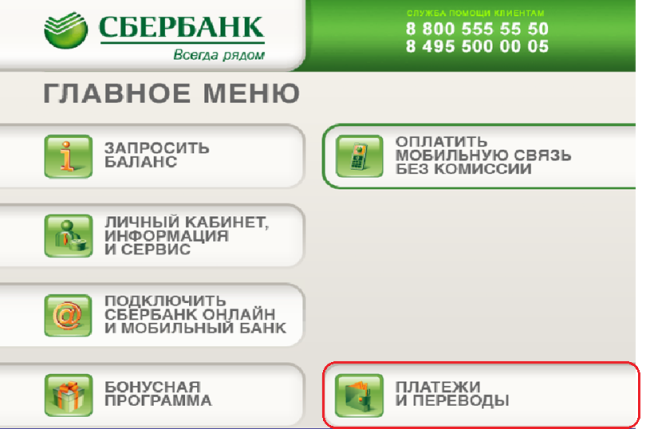  2) Выберите пункт Платежи в нашем регионе.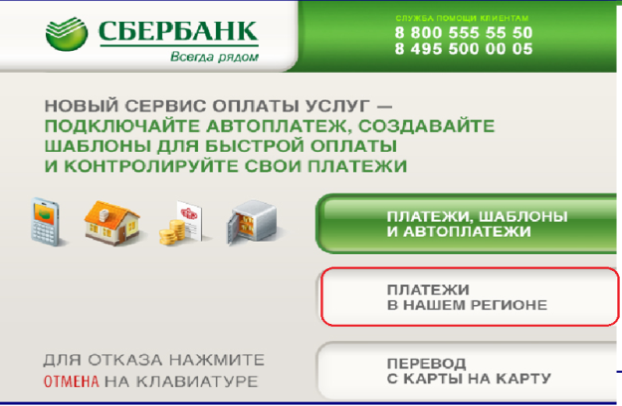  2) Выберите пункт Платежи в нашем регионе.3) Выберите Мои платежи/поиск организации.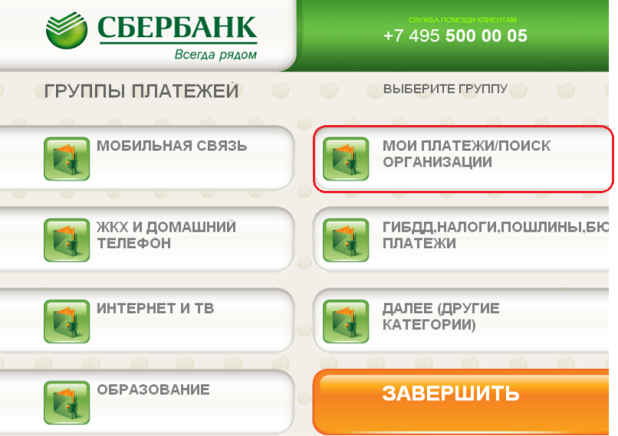 4) Выберите Платежи по штрих-коду.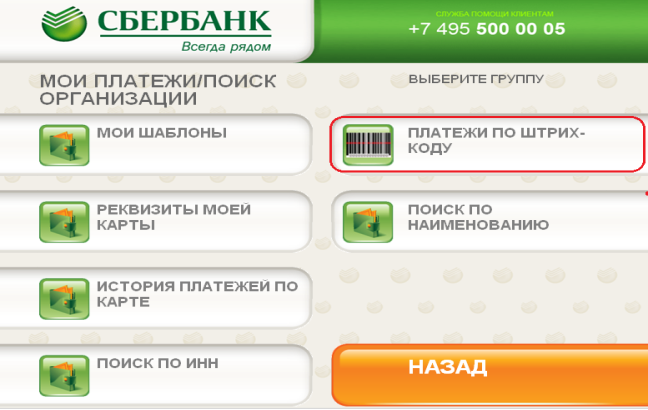 4) Выберите Платежи по штрих-коду.5) Поднесите штрих-код квитанции к сканеру.Нажмите Продолжить. 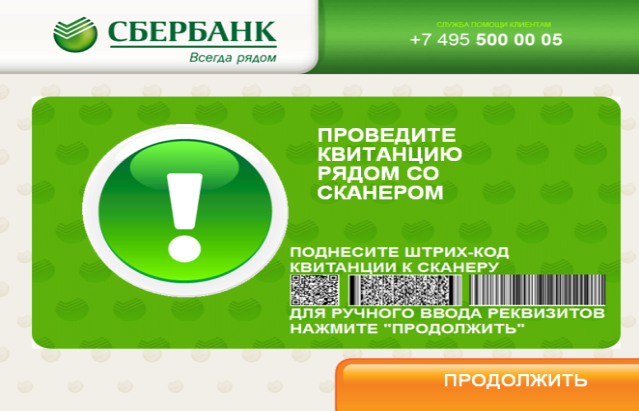 6)   Для данного получателя доступен Автоплатеж. Нажмите Далее.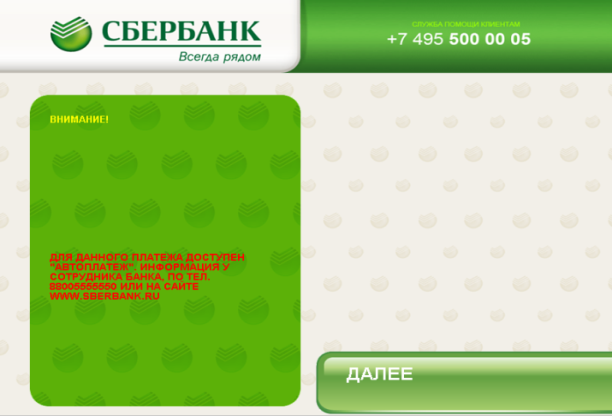 7)   Проверьте номер лицевого счета и нажмите  Продолжить.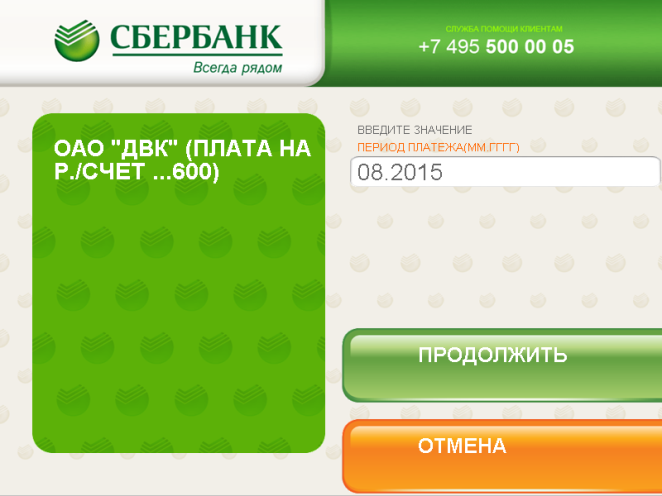 10)    Убедитесь в правильности реквизитов платежа, при необходимости используйте стрелки Вверх/Вниз.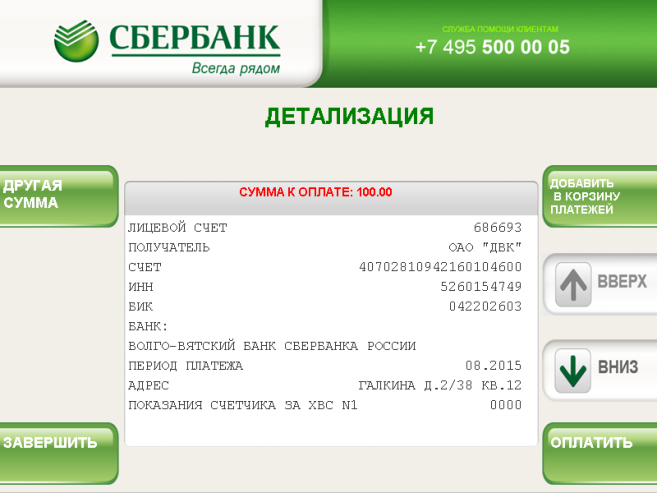 7)   Проверьте номер лицевого счета и нажмите  Продолжить.10)    Убедитесь в правильности реквизитов платежа, при необходимости используйте стрелки Вверх/Вниз.8)   Выберите значение «Ввести значения счетчиков, используя стрелки Вверх/Вниз» нажмите Продолжить.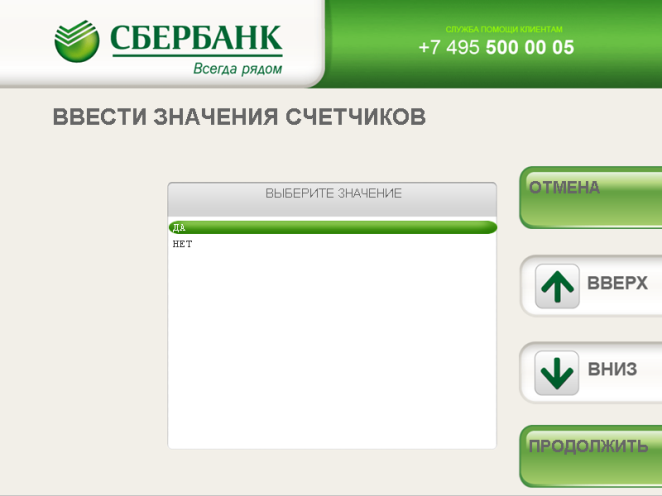 11)    Нажмите Оплатить.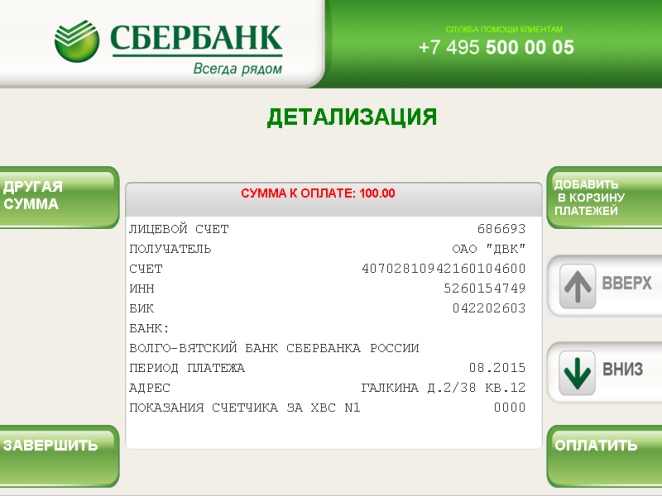  9)    Введите сумму платежа. Нажмите Продолжить.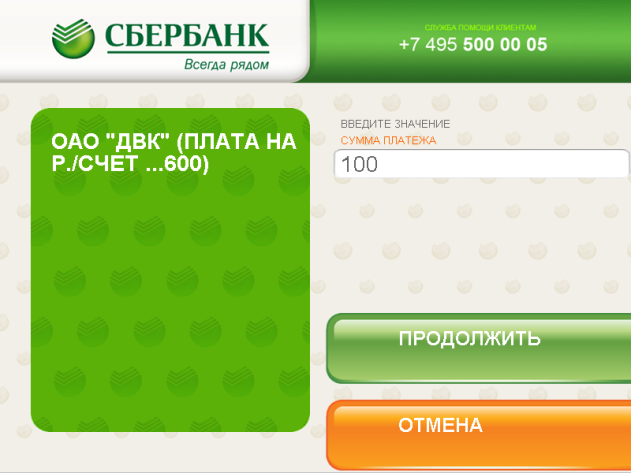 